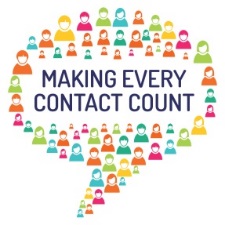 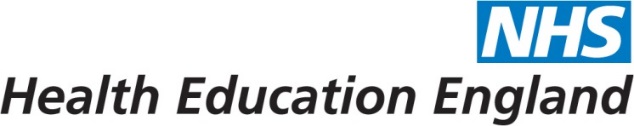 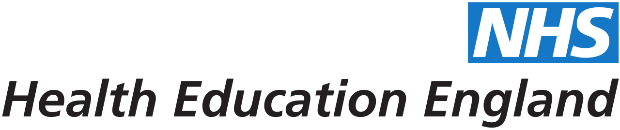 Wessex MECC TrainersThe below published table is a list of individuals who have completed the Making Every Contact Count Healthy Conversations Skills (MECC HCS) train the trainer programme in Wessex. MECC Trainers have been trained to deliver the MECC Healthy Conversation Skills course which consists of two half day sessions comprising Session 1 and Session 2.***PLEASE NOTE***: In order to become fully accredited Trainers they will need to deliver two MECC courses to their target workforces and complete all relevant paperwork within 12 months. Once this has been completed Trainers will be issued with Making Every Contact Count (MECC) RSPH Accredited Trainer certificates on receipt and approval of all documentation.All MECC Trainers have signed up to deliver MECC to their target workforces. All Trainers have had sign off from their employers that once trained they will be supported to undertake the role as a MECC Trainer back in their place of work. For further information about the MECC Train the Trainer programme please visit: www.wessexphnetwork.org.uk/mecc --End--Trainer NameEmailRegionOrganisationTeresa Burdetttburdett@bournemouth.ac.ukDorsetBournemouth UniversitySarah Butchers.e.butcher@dorsetcc.gov.uk DorsetDorset County CouncilDelia Carrd.l.carr@dorsetcc.gov.uk DorsetDorset County CouncilMarie Clearymarie.cleary@poole.nhs.uk DorsetPoole Hospital NHS Foundation TrustLeanne Clementsleanne.clements@rbch.nhs.uk DorsetRoyal Bounemouth HospitalAngie Cossera.cosser@nhs.net DorsetDorset Healthcare University NHS Foundation TrustTess Crosstess.cross@dwfire.org.ukDorsetDorset and Wiltshire Fire and Rescue ServiceHolly Crossen-Whitehcrossen@bournemouth.ac.uk DorsetUniversity of BournemouthHeidi Croucherheidi.croucher@poole.nhs.ukDorsetPoole Hospital NHS Foundation TrustSarah Ealesseales@bournemouth.ac.uk DorsetUniversity of BournemouthSandy Edingtonsandy.edington@rbch.nhs.uk DorsetRoyal Bounemouth HospitalTina Ellen Vaughantina_ellen_vaughan@yahoo.co.uk DorsetBournemouth UniversityLaura Everett-Coleslaura.everett-coles@dorsetcc.gov.uk DorsetDorset County CouncilPaula Fieldpaula.field@poole.nhs.uk DorsetPoole Hospital NHS Foundation TrustRoxy Galtonroxanne.galton@rbch.nhs.uk DorsetRoyal Bounemouth HospitalNikki Glendeningnglendening@bournemouth.ac.ukDorsetBournemouth UniversityKathy Headkhead@bournmouth.ac.ukDorsetUniversity of BournemouthJoanne Hirdlejhirdle@bournemouth.ac.uk DorsetBournemouth UniversitySheela Hobdensheela@bluegreencoaching.com DorsetJillian Irelandjillian.ireland@poole.nhs.uk DorsetPoole Hospital NHS Foundation TrustAnneyce Knightaknight@bournemouth.ac.ykDorsetBournemouth UniversityJanet McKrilljanet.mckrill@nhs.net DorsetDorset Healthcare University NHS Foundation TrustAnne  Millsamills@bournemouth.ac.ukDorsetBournemouth UniversityJosephine MooreJosephine.Moore@winchester.ac.uk DorsetDorset Healthcare University NHS Foundation TrustSarah Mooresarah.moore@dwfire.gov.uk DorsetDorset and Wiltshire Fire and Rescue ServiceLisa Northl.north@poole.gov.uk DorsetThe Borough of PooleBernadette Pritchardbpritchard@christchurchandeastdorset.gov.uk DorsetChristchurch and East Dorset CouncilKaren Reeskrees@bournemouth.ac.ukDorsetUniversity of BournemouthLetitia Rutherfordletitia.rutherford@rbch.nhs.uk DorsetRoyal Bounemouth HospitalJulie Rydenjryden@bournemouth.ac.uk DorsetUniversity of BournemouthKerry Scullionkerry.scullion@dorsetccg.nhs.ukDorsetNHS Dorset CCGMarc ThompsonMHThompson@christchurchandeastdorset.gov.uk DorsetChristchurch and East Dorset CouncilJo Tibblesjo.tibbles@dorsetcc.gov.uk DorsetDorset County CouncilLyndsey Trinderlyndsey.trinder@citabournemouthpoole.co.uk DorsetBournemouth and Poole Citizens AdviceAmanda Adamsamanda.adams@eastleigh.gov.uk HampshireEastleigh Borough CouncilAshley Adkinashley.adkin@hants.gov.uk HampshireHampshire County CouncilMandy Baggaleymandy.baggaley@gosport.gov.uk HampshireGosport Borough CouncilKaren Bangskaren.bangs@hhft.nhs.ukHampshireHampshire Hosptial Foundation TrustAoife Barroraoife.barror@hants.gov.uk HampshireHampshire County CouncilKylie Bartonkbarton@1community.org.uk HampshireOne CommunityRachel Brewerrachel.brewer@hants.gov.uk HampshireHampshire County CouncilMandy Brightengagemanager@gva.org.uk HampshireGosport Voluntary ActionCathy BrownCathy.brown@southernhealth.nhs.uk HampshireSouthern Health NHS Foundation TrustJess Bundyjess.bundy@southernhealth.nhs.uk HampshireSouthern Health NHS Foundation TrustAlanna Burchettalanna.burchett@southerndas.org HampshireSouthern Domestic Abuse ServiceCatherine Burtoncatherine.burton@leonardcheshire.org HampshireLeonard CheshireMarianne Cairleymarianne.cairley@eastleigh.gov.uk HampshireEastleigh Borough CouncilCarla Casseltoncarlac@easthantsmind.org HampshireHavant and East Hampshire MindHelen Colemanhelen.coleman@eastleigh.gov.uk HampshireEastleigh Borough CouncilHayley Connoleyhayley.connoley@hhft.nhs.ukHampshireHampshire Hosptial Foundation TrustTez Cooktez.cook@hants.gov.uk HampshireHampshire County CouncilSherry CraigSherry@easthantsmind.org HampshireMindKaren CubbonKaren.cubbon@southernhealth.nhs.uk HampshireSouthern Health NHS Foundation TrustRachel Dowbakinrachel.dowbakin@cfirst.org.uk HampshireCommunity FirstVicky DuffellVictoria.duffell@hants.gov.uk HampshireHampshire County CouncilDeb Evansdeborah@pharmacycomplete.org HampshirePharmacy CompleteAbi Faceya.facey@ybrp.org.uk HampshireYellow Brick Road ProjectAlex Featherstonealexfeatherstone@nhs.netHampshireHampshire Hosptial Foundation TrustJulie Fisherjfisher@farehamaction.org.uk HampshireCommunity Action FarehamGraham Foxwellgraham.foxwell@cedartree-mhw.co.ukHampshireDeborah Gatwarddeborah.gatward@hants.gov.uk HampshireHampshire County CouncilJulie Gibbsjulie.gibbs@easthants.gov.ukHampshireEast Hants District CouncilLeanne Gibsonleanne.gibson@radian.co.uk HampshireRadianGeraldine Gormangeraldine.gorman@nhs.netHampshireAnthony Gouldgouldy@hotmail.comHampshireHampshire Hosptial Foundation TrustCarol Harrowellcarol.harrowell@homegroup.org.uk HampshireHome GroupAimee Hawkinsaimee.hawkins@hants.gov.uk HampshireHampshire County CouncilDavid HillHampshireHampshire County CouncilMike Holdenmichael@pharmacycomplete.org HampshirePharmacy CompleteDenise Hudsondenise.hudson@gosport.gov.uk HampshireGosport Borough CouncilShirley Largeshirley.large@phe.gov.uk HampshirePublic Health EnglandClaire Leaneyclaire.leaney@basingstoke.gov.uk HampshireBasingstoke and Deane CouncilMike Lockmikel@easthantsmind.org HampshireHavant and East Hampshire MindLuke MacDonaldluke.macdonald@hotmail.co.uk HampshireLeonard CheshireEmily Meanemily.mean@hhft.nhs.ukHampshireHampshire Hosptial Foundation TrustLiz Mooreliz.moore@cfirst.org.uk HampshireCommunity FirstTina Munrotina.munro@hants.gov.uk HampshireHampshire County CouncilLouise Nolanlouise.nolan@hants.gov.uk HampshireHampshire County CouncilJo Oliverjo.oliver@hhft.nhs.ukHampshireHampshire Hosptial Foundation TrustJo Pittardjoanne.pittard@southernhealth.nhs.uk HampshireSouthern Health NHS Foundation TrustJonathan Pritchardjonathan.pritchard@homegroup.org.uk HampshireHome GroupJackie Reajacqueline.rea@hants.gov.uk HampshireHampshire County CouncilMandy RoseAmanda.rose@southernhealth.nhs.uk HampshireSouthern Health NHS Foundation TrustAimee Russellaimee.russell@hants.gov.ukHampshireHampshire County CouncilNick Scottnick@rownercommunitytrust.org HampshireRowner Community TrustLisa Seagerlisa.seager@DWP.GSI.GOV.UK HampshireHavant Job CentreDonna SimpsonDonna.Simpson@southernhealth.nhs.ukHampshireGosport Borough CouncilRuth Taylorruth@ruthtaylornutrition.co.uk HampshireTest Valley Community ServicesSarah TaylorSarah.Taylor@hants.gov.uk HampshireHampshire County CouncilTracey Thornetracey.thorne@hants.gov.uk HampshireHampshire County CouncilNichola TorrNichola.Torr@scas.nhs.uk HampshireSCASKate WakleyKate.wakley@hants.gov.uk HampshireHampshire County CouncilNicola Wardnicola.ward@hants.gov.uk HampshireHampshire County CouncilTerry Watkinsterry.watkins@hhft.nhs.ukHampshireHampshire Hosptial Foundation TrustPaula Weatherheadpaula.weatherhead@scas.nhs.uk HampshireSCASStuart Wersbystuart.wersby@hhft.nhs.ukHampshireHampshire Hosptial Foundation TrustCharlotte WhiteCharlotte.white@hants.gov.uk HampshireHampshire County CouncilJenny Wilfordjennifer.wilford2@hants.gov.ukHampshireHampshire County CouncilIan Winkworthian.winkworth@nhs.net HampshireUniversity of WinchesterLucy Abellucy.abel@iow.nhs.uk Isle of WightIsle of Wight NHS TrustAndrea Bevanandrea.bevan@iow.nhs.uk Isle of WightIsle of Wight NHS TrustSamantha Brookssamantha.brooks@iow.gov.uk Isle of WightIsle of Wight NHS TrustLucie Carrolllucie.carroll@iow.nhs.uk Isle of WightIsle of Wight NHS TrustSophie Eversonsophie.everson@iow.nhs.netIsle of WightIsle of Wight NHS TrustCharlotte Farrantcharlotte.farrant@iow.gov.ukIsle of WightIsle of Wight CouncilTheresa Frytheresafry@nhs.netIsle of WightIsle of Wight NHS TrustLisa Garnhamlisa.garnham@iow.nhs.ukIsle of WightIsle of Wight NHS TrustSean Harrisonsean.harrison@iow.gov.uk Isle of WightIsle of Wight Fire and RescueVictoria HodgesVictoria.hodges@iow.gov.uk Isle of WightIsle of Wight CouncilElinor Jenkinselinor.jenkins@iow.nhs.ukIsle of WightIsle of Wight NHS TrustTina Lewistina.lewis@iow.nhs.ukIsle of WightIsle of Wight NHS TrustIan MalcolmIan.malcolm@iow.gov.uk Isle of WightIsle of Wight CouncilRachael Millmorerachael.millmore@iow.gov.uk Isle of WightIsle of Wight CouncilRoseanne Moonroseanne.moon@iow.gov.ukIsle of WightIsle of Wight CouncilDeb Paynedebra.payne@iow.nhs.uk Isle of WightIsle of Wight NHS TrustAnne-Marie Phillipsanne-marie.phillips@iow.nhs.uk Isle of WightIsle of Wight NHS TrustWhitney Prattwhitney.pratt@iow.nhs.ukIsle of WightIsle of Wight NHS TrustRosie Salesrosie.sales@iow.nhs.ukIsle of WightIsle of Wight NHS TrustGlenn Smithglenn.smith@iow.nhs.uk Isle of WightIsle of Wight NHS TrustDena Stottdena.stott@iow.gov.uk Isle of WightIsle of Wight CouncilClaire Tillmanctillman@actioniw.org.uk Isle of WightCommunity Action Isle of WightTrish WendesTrish.Wendes@IOW.gov.uk Isle of WightIsle of Wight Fire and RescueGillian Allengillian.allen@porthosp.nhs.uk PortsmouthPortsmouth Hospital NHS TrustLesley Ameylesley.amey@porthosp.nhs.uk PortsmouthPortsmouth Hospital NHS TrustRobert Anderson-WeaverRobert.anderson-weaver@portsmouthcc.gov.uk PortsmouthPortsmouth City CouncilGordon Atkinsgordon.atkins@solent.nhs.uk PortsmouthSolent NHS TrustPauline BeaumontPauline.beaumont@portsmouthcc.gov.uk PortsmouthPortsmouth City CouncilKevin Borrettkevin.borrett@solent.nhs.ukPortsmouthUniversity of PortsmouthEmily BrownEmily.Brown@portsmouthcc.gov.ukPortsmouthPortsmouth City CouncilCindy Chachacindy.chacha@careuk.com PortsmouthCare UKMashada Chowdhurymarshada.chowdhury@portsmouthcc.gov.uk PortsmouthPortsmouth City CouncilLeah Cliftonleah.clifton@portsmouthcc.gov.ukPortsmouthPortsmouth City CouncilChristine Cowanchristine.cowan@porthosp.nhs.uk PortsmouthPortsmouth Hospital NHS TrustSophie Deansophie.dean@portsmouthcc.gov.ukPortsmouthPortsmouth City CouncilNaomi Dickienaomi.dickie@port.ac.uk PortsmouthUniversity of PortsmouthHolly EaslickHolly.easlick@portsmouthcc.gov.uk PortsmouthPortsmouth City CouncilLisa Farleylisa.farley@port.ac.uk PortsmouthUniversity of PortsmouthMark Friendmark.friend@careuk.com PortsmouthCare UKCarrie Hamiltoncarrie.hamilton@port.ac.uk PortsmouthUniversity of PortsmouthKaren HobbsKaren.hobbs@portsmouthcc.gov.uk PortsmouthPortsmouth City CouncilSophia Hootisophia.hooti@portsmouthcc.gov.uk PortsmouthPortsmouth City CouncilAnthony ListerAnthony.lister@portsmouthcc.gov.uk PortsmouthPortsmouth City CouncilJo Mackenziejo.mackenzie@port.ac.uk PortsmouthUniversity of PortsmouthElaine Markleyelaine.markley@porthosp.nhs.uk PortsmouthPortsmouth Hospital NHS TrustKelly Merrimankelly.merriman@porthosp.nhs.uk PortsmouthPortsmouth Hospital NHS TrustZoe Monkzoe.monk@port.ac.uk PortsmouthUniversity of PortsmouthGemma Newgemma.new@porthosp.nhs.uk PortsmouthPortsmouth Hospital NHS TrustMatthew Ninehammatthew.nineham@portsmouthcc.gov.uk PortsmouthPortsmouth City CouncilSamantha Plummerup833233@myport.ac.ukPortsmouthUniversity of PortsmouthJack Powelljack.powell@portsmouthcc.gov.uk PortsmouthPortsmouth City CouncilJulie Robertsjulie.roberts@portsmouthcc.gov.uk PortsmouthPortsmouth City CouncilDon Robertsondonald.robertson@portsmouthcc.gov.uk PortsmouthPortsmouth City CouncilHelen Sewellhelen.sewell@port.ac.uk PortsmouthUniversity of PortsmouthMary Shekmary.shek@yahoo.co.uk PortsmouthSara Shukersara.shuker@portsmouthcc.gov.uk PortsmouthPortsmouth City CouncilLisa Toftlisa.toft@porthosp.nhs.uk PortsmouthPortsmouth Hospital NHS TrustAngela Westangela.west@porthosp.nhs.uk PortsmouthPortsmouth Hospital NHS TrustRebecca WhiteRebecca.white2@portsmouthcc.gov.ukPortsmouthPortsmouth City CouncilSue Williamssusan.williams62@nhs.net PortsmouthSouthern Hampshire Primary Care AllianceBonnie Abbotbonnie.abbott@uhs.nhs.ukSouthamptonUniversity Hospital SouthamptonClaire AlcockClaire.Alcock@southernhealth.nhs.ukSouthamptonSouthern Health NHS Foundation TrustChris AllenC.E.W.Allen@soton.ac.ukSouthamptonUniversity of SouthamptonLisa Bagustl.j.bagust@soton.ac.uk SouthamptonUniversity of SouthamptonLiz CluettE.Cluett@soton.ac.uk SouthamptonUniversity of SouthamptonMarie Cobboldmariecobbold@gmail.com SouthamptonUniversity Hospital SouthamptonBarbara Cookebarbara.cooke@radian.co.uk SouthamptonRadianDonna Cullimoredonna.cullimore@thewaterfall.org.ukSouthamptonHome GroupElizabeth Cunliffeliz.cunliffe1@homegroup.org.ukSouthamptonHome GroupHannah Daveyh.davey@soton.ac.ukSouthamptonUniversity Hospital SouthamptonPenny Diverpenny.diver@homegroup.org.uk SouthamptonHome GroupChris Dunnchris.dunn@solent.ac.ukSouthamptonSolent UniversitySue FramptonSue.Frampton@scas.nhs.ukSouthamptonSCASPhil Godfreyphil.godfrey@hee.nhs.ukSouthamptonHealth Education EnglandHayley GoodallHayley.Goodall@scas.nhs.uk SouthamptonSCASJoel Hallamjoel.hallam@homegroup.org.ukSouthamptonHome GroupAnnemarie Hankinsonannemarie.hankinson@southampton.gov.ukSouthamptonSouthampton City CouncilSusanne Hartsusanne.hart@uhs.nhs.uk SouthamptonUniversity Hospital SouthamptonImogen Higgsi.higgs@southamptonvs.org.uk SouthamptonSouthampton Voluntary ServicesWendy HislopWendy.Hislop@ntlworld.comSouthamptonSolent NHS TrustMegan Jarmanmj@mrc.soton.ac.uk SouthamptonUniversity of SouthamptonEllen Kitson-Reynoldse.l.kitson-reynolds@soton.ac.ukSouthamptonUniversity of SouthamptonPawan LallPawan.Lall@solent.nhs.uk SouthamptonSolent NHS TrustPolly Langdonp.l.langdon@soton.ac.uk SouthamptonUniversity of SouthamptonWendy Lawrencewtl@mrc.soton.ac.uk SouthamptonUniversity of SouthamptonDonna Lovelockd.m.lovelock@soton.ac.uk SouthamptonUniversity of SouthamptonGilly Manczg.j.mancz@soton.ac.ukSouthamptonUniversity of SouthamptonJoanne Martinjoanne.martin1@nhs.net SouthamptonSolent NHS TrustTracy McCallTracy.McCall@scas.nhs.uk SouthamptonSCASLynn Murphylynn.murphy@southampton.gov.ukSouthamptonSouthampton City CouncilSelma Omers.m.omer@soton.ac.ukSouthamptonUniversity of SouthamptonSteve PayneStephen.Payne@solent.nhs.ukSouthamptonSolent NHS TrustVicki Pennalvicki.pennal@solent.nhs.ukSouthamptonSolent NHS TrustFrancesca Priorfrancesca.prior@southampton.gov.uk SouthamptonSouthampton City CouncilSunitha Rajeevsunitha.rajeev@solent.nhs.ukSouthamptonSolent NHS TrustAndy Richardsonar2@soton.ac.uk SouthamptonUniversity of SouthamptonNisha Sharmanisha.sharma@solent.nhs.uk SouthamptonSolent NHS TrustAndrew Smithandrew.smith@solent.nhs.uk SouthamptonSolent NHS TrustGail Stringergail.stringer@gmail.comSouthamptonSouthern Health NHS Foundation TrustSofia Strommerss3@mrc.soton.ac.uk SouthamptonUniversity of SouthamptonClaire TromansClaire.Tromans@solent.nhs.uk SouthamptonSolent NHS TrustJudit Varkonyi-Seppj.varkonyi-sepp@soton.ac.uk SouthamptonUniversity Hospital SouthamptonSapna Vohrasapna.vohra@solent.nhs.uk SouthamptonSolent NHS TrustSimone Walkersimone.walker@uhs.nhs.uk SouthamptonUniversity Hospital SouthamptonClaire WarnerClaire.Warner@scas.nhs.uk SouthamptonSCASAlison WilsonAlison.Wilson@solent.nhs.uk SouthamptonSolent NHS TrustLyn WilsonL.M.Wilson@soton.ac.uk SouthamptonUniversity of SouthamptonAmy Woodfordamy.woodford@solent.ac.ukSouthamptonSolent UniversityKath Woods-TownsendKwt1b06@soton.ac.uk SouthamptonUniversity of SouthamptonBonnie BaberBonita.Baber@scas.nhs.uk WessexSCASSusan Clarkesusan.clarke17@nhs.net WessexHealth Education EnglandAnnette Farrellannette.farrell1@nhs.net WessexHealth Education EnglandLee FloydLee.Floyd@scas.nhs.uk WessexSCASChloe Lofthouse-JonesChloe.Lofthouse-Jones@scas.nhs.uk WessexSCASHilary Naudihilary.naudi@nhs.net WessexFrimley Health and Care ICSEm RahmanEm.Rahman@wessex.hee.nhs.uk WessexHealth Education EnglandAndy Sharmanandy.sharman2@hee.nhs.ukWessexHealth Education EnglandKerry Streetkerry.street@nhs.netWessexHealth Education EnglandPhilippa StupplePhilippa.Stupple@hee.nhs.uk WessexHealth Education EnglandGinny Cooperginny.cooper@ageukwiltshire.org.uk WiltshireAge UKLorna Curtislornacurtis@pfpleisure.orgMark Daveydrmarkdavey@gmail.com Liz Glennliz.glenn@hart.gov.uk Kara Groverkara.grover@nhs.net Carol Hardycarol.hardy@radian.co.uk RadianDavina Harrisdavina.harris3@nhs.net Janet Hutchingsjanet.hutchings1@nhs.net Sophie Kroustis.krousti@nhs.net Sheryll MondeySheryll.Mondey@environmentcentre.com Mandy Pikeamanda.pike@nhs.net Claire Rawasaclaire.rawasa2@southernhealth.nhs.ukSouthern Health NHS Foundation TrustAleks RudzinskaAleksandra.Rudzinska@principal-medical.co.uk Helen Stichburyhelen@footprint-trust.co.uk Camilla Trickertricker.milly@gmail.com Janice Watermanjanice.waterman@radian.co.uk RadianJo Westonjo.weston@islandsupportservices.org Ruth  WhiteRuth.White3@hants.gov.ukMirembe Woodrowmirembewoodrow@gmail.com Ellie Woollameleanorwoollam@pfpleisure.org Vikki Youngdoulavikki@gmail.com 